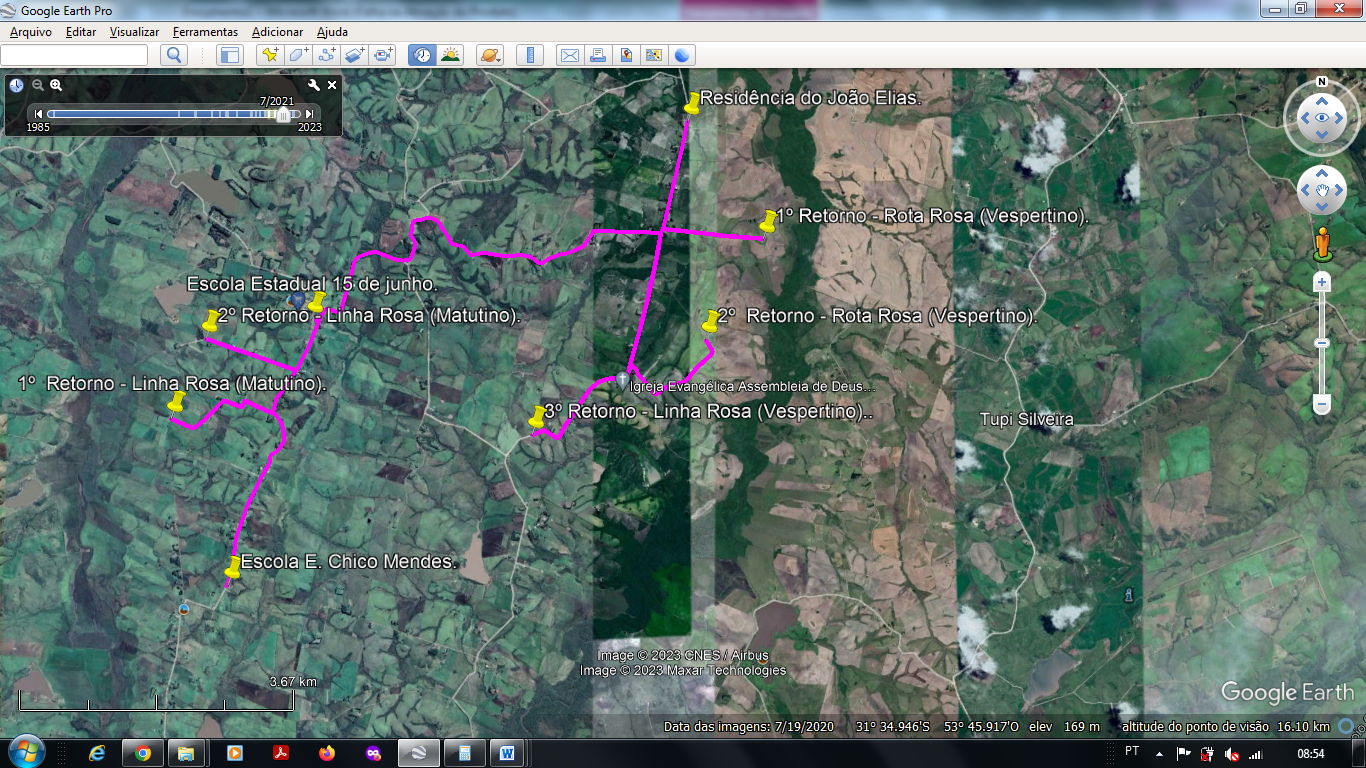 Foto: 004 – Fonte: Google Earth Pro – Construção: Héctor Bastide – Data: 17/01/2024.